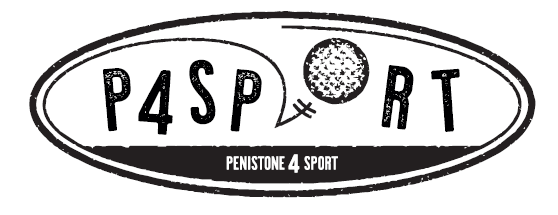 Y3/4 Indoor Netball CompetitionEvent detailsDate: 27.02.20Time: 4pm – 4.50pm Venue: Penistone Grammar School Sports HallTeams per school: 1Closing date for entries: 19.02.20Further informationGames will be 5-a-sideTeams can be made up of any gender but ideally a fair mixTeams can bring as many subs as they wantRulesSimplified netball rules will apply - no moving with the ball, 1m away from the player with the ballNo set positions, players can go anywhere in the courtPoints will be scored by bouncing the ball into a hoop rather than into a netball net